                                                                 Photographic Image Consent 
Consent Form to be completed and returned with your membership application form.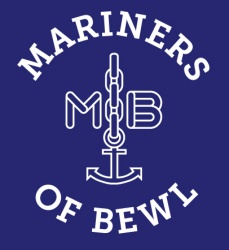 BackgroundMembers taking photographs of MoB activities and events has been the normever since MoB was formed as a Charity and Club in the early 1990’s. Photographs taken by members have been used to record happy times, exciting times, wet timesand are often used to brighten up publications, web sites and to generallypromote what MoB is all about and how it does it.It has also proved a very useful method of recording the history of MoB,remembering members from the past and how the Club has evolved anddeveloped.However, the use and also the potential misuse of photographic images means that  many organisations like MoB, which has children and vulnerableadults among its member has to manage the use of images very carefully in order to protect its members from harm.The Charity is also aware that some members may not wish toappear in any photographs that might be used in internal communicationssuch as MoB News, or on websites, social media or local and national media/publicationsIn light of the above, the MoB Committee has sought advice from KentCounty Council and other organisations with a view to establishing a coherentpolicy on the use of photographic images.Taking on board this advice, the MoB Committee has agreed the following:MoB Policy on Use of Photograph Images1. Publication of photographs, including moving images, of MoB activitiesby members, and professional press photographers should be allowed to be used in our publicity, on our websites, social media sites and local or national media unless a Member withholds their consent for this to happen.2. In order to make it possible for any member to withhold photographicimage consent a Photographic Image Consent form will be incorporated into the MoB membership form.3. Members will be required to sign and return the Photographic ImageConsent form when they become members of MoB.4. Members have the right to withdraw consent at any time, by advisingthe Secretary in writing.5. Reasonable steps will be taken to ensure that any photograph ormoving image that is published by MoB is appropriate6. The contact details of any MoB member shown in any photograph ormoving image will not be revealed.7. Members should be aware that MoB has no control over, and cannotaccept any responsibility for  images that individual members may poston their own or social networking websites or via their own phones.8. Photographs of children. Although MoB does not and cannotcurrently cater for unaccompanied children under the age of 18 yrs wehave taken into consideration the Data Protection Act 1998, as wewill at times have young people attending as carers/guests or on a ‘one off’occasions. If and when this arises, written consent will be obtained fromthe parent/guardian to take photographs that include their child/ren.1MOB Committee September 2011
Amended April 20161 Parents are not covered by the Data Protection Act 1998 if they are taking photographs ormaking a video recording for their own private use. The Act does not, therefore, stop parentsfrom taking photographs or making video recordings.